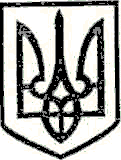 УКРАЇНАМАРКІВСЬКА РАЙОННА ДЕРЖАВНА АДМІНІСТРАЦІЯЛУГАНСЬКОЇ ОБЛАСТІР О З П О Р Я Д Ж Е Н Н Яголови районної державної адміністрації«21» березня 2018 р.                          Марківка                                              № 74Про внесення змін дорозпорядження головирайдержадміністрації від 09.03.2016  № 104 Розглянувши заяву Б…  та розпорядження голови райдержадміністрації від 09.03.2016 №104 «Про надання дозволу на розробку проекту із землеустрою щодо встановлення (відновлення) в натурі (на місцевості) меж земельної ділянки (ріллі) у приватну власність гр. Б… на території Бондарівської сільської ради» щодо приведення даного розпорядження у відповідність, керуючись ст. ст. 6, 41 Закону України «Про місцеві державні адміністрації»:1. Внести зміни до розпорядження голови райдержадміністрації від 09.03.2016 № 104 «Про надання дозволу на розробку проекту із землеустрою щодо встановлення (відновлення) в натурі (на місцевості) меж земельної ділянки (ріллі) у приватну власність гр. Б… на території Бондарівської сільської ради».1.1. В назві та по тексту розпорядження замінити в усіх відмінках і числах вираз «Про надання дозволу на розробку проекту із землеустрою щодо встановлення (відновлення) в натурі (на місцевості) меж земельної ділянки (ріллі) у приватну власність гр. Б… на території Бондарівської сільської ради» на вираз «Про надання дозволу на виготовлення технічної документації із землеустрою щодо встановлення (відновлення) меж земельної ділянки в натурі (на місцевості) пай № 715, гр. Б… на території Бондарівської сільської ради».2. Розпорядження голови райдержадміністрації від 01.10.2016 № 519 «Про внесення змін до розпорядження голови райдержадміністрації від 09.03.2016 № 104» вважати таким, що втратило чинність.Голова районноїдержавної адміністрації                                                           І. А. Дзюба